Math 8/8H9.1a #2 HW - Translations1. Graph triangle 2. Apply the following transformations and write down the final coordinates of each point.	(Apply each new translation rule to the image from the previous translation.)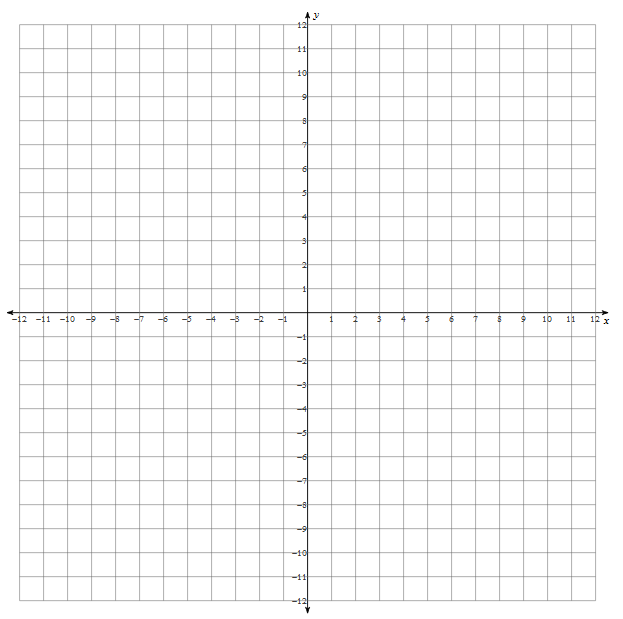 
What are the final coordinates?A’’’’’ _____________   B’’’’’ _____________   C’’’’’ _____________   Write the translation rule that would take you from the pre-image to the final image.Translation rule: _________________________________